Supplementary Figure 1. Flow chart of study participants.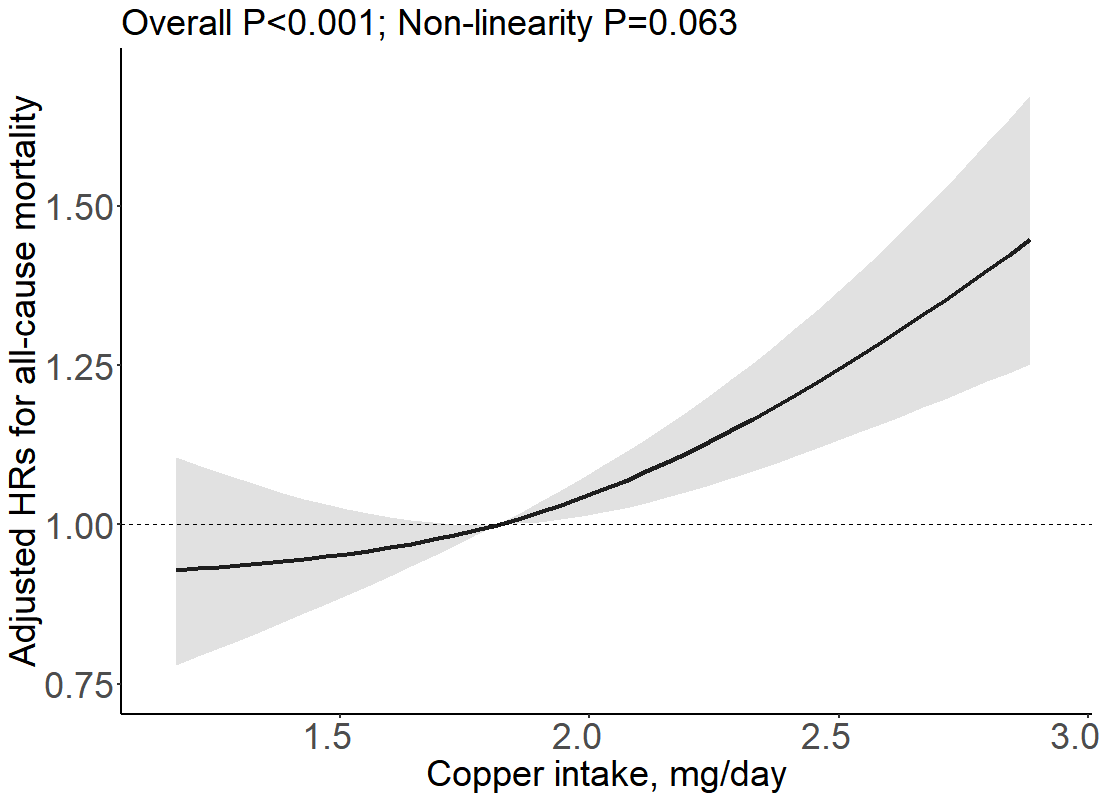 Supplementary Figure 2. Relation of dietary copper intake (without energy adjustment) with risk of all-cause mortality based on restricted cubic splines.*Adjusted for sex, age, body mass index (BMI), ever alcohol drinking, ever smoking, education levels, occupations, urban or rural residents, systolic blood pressure (SBP), diastolic blood pressure (DBP), as well as dietary intakes of fat, protein, and carbohydrate.Supplementary Table 1. Population characteristics of the included and excluded participants.Variables are presented as Mean (SD) or n (%). Q, quartileSupplementary Table 2. Population characteristics by categories of energy-adjusted dietary copper intake.* A P<0.0014 was set to be statistically significant.Variables are presented as Mean (SD) or n (%). Q, quartileSupplementary Table 3. The association between energy-adjusted dietary copper intake and the risk of all-cause mortality with further adjustments for the intakes of primary food sources of copper (model 1), or the intakes of other major nutrients (model 2)*Incident rate is presented per 1000 person-years of follow-up. Q, quartileAdjusted Model 1：adjusted for sex, age, body mass index (BMI), ever alcohol drinking, ever smoking, education levels, occupations, urban or rural residents, systolic blood pressure (SBP), diastolic blood pressure (DBP), and dietary intakes of fat, protein, carbohydrate, as well as legumes, nuts, vegetable, fruits, seafoods, whole grains.Adjusted Model 2：adjusted for sex, age, body mass index (BMI), ever alcohol drinking, ever smoking, education levels, occupations, urban or rural residents, systolic blood pressure (SBP), diastolic blood pressure (DBP), and dietary intakes of fat, protein, and carbohydrate, as well as sodium, potassium, zinc, calcium, iron, magnesium, selenium, vitamin A, vitamin B1, vitamin B2, vitamin E, and niacin.Supplementary Table 4. The association between energy-adjusted dietary copper intake at baseline and the risk of all-cause mortality.*Incident rate is presented per 1000 person-years of follow-up. Q, quartile†Adjusted for sex, age, body mass index (BMI), ever alcohol drinking, ever smoking, education levels, occupations, urban or rural residents, systolic blood pressure (SBP), diastolic blood pressure (DBP), as well as dietary intakes of fat, protein, and carbohydrate at baseline.CharacteristicsIncludedExcludedN, person-wave680578443Energy-adjusted copper intake, mg/day1.9 (0.6)1.9 (1.2)Male, No. (%)8607 (49.1)3771 (44.7)Age, year43.9 (15.9)39.6 (17.6)Body mass index, kg/m222.9 (3.4)23.3 (4.0)Ever smokers, n (%)5507 (31.6)1881 (23.9)Ever alcohol drinkers, n (%)6140 (35.6)2246 (28.7)Systolic blood pressure, mmHg120.4 (17.8)121.0 (17.8)Diastolic blood pressure, mmHg77.7 (10.8)78.0 (10.8)Self-reported diabetes, n (%)387 (2.3)250 (3.0)Self-reported hypertension, n (%)1360 (7.8)729 (8.7)Urban residents, n (%)6737 (38.5)4275 (50.6)Education, n (%)Illiteracy3598 (21.1)410 (5.1)Primary school3313 (19.4)994 (12.5)Middle school5409 (31.7)2886 (36.2)High school or above4762 (27.9)3685 (46.2)Regions, n (%)   Central8499 (48.5)4269 (50.6)   North3722 (21.2)1904 (22.6)   South5296 (30.2)2270 (26.9)Occupations, n (%)Farmer5660 (32.6)1008 (12.1)Worker4514 (26.0)2700 (32.4)Unemployed5164 (29.8)3565 (42.7)Other2003 (11.6)1067 (12.8)Dietary intakesEnergy, Kcal/day2131.5 (535.8)2084.8 (679.2)Fat, g/day74.5 (29.1)74.2 (37.8)Carbohydrate, g/day299.5 (99.0)288.0 (117.9)Protein, g/day65.9 (19.9)66.4 (28.6)CharacteristicsEnergy-adjusted dietary copper intake, mg/dayEnergy-adjusted dietary copper intake, mg/dayEnergy-adjusted dietary copper intake, mg/dayEnergy-adjusted dietary copper intake, mg/dayP value*CharacteristicsQ1(<1.60)Q2(1.60-<1.83)Q3(1.83-<2.09)Q4(≥2.09)P value*N4328432743274328Intakes of nutrients or food groupsSodium, g/day5.2 (3.0)4.9 (2.6)4.9 (2.5)5.1 (3.1)< 0.001Potassium, g/day1.5 (0.5)1.5 (0.4)1.6 (0.4)1.9 (0.7)< 0.001Calcium, mg/day365.1 (156.6)358.6 (135.1)377.2 (145.3)474.3 (249.5)< 0.001Magnesium, mg/day269.3 (77.2)271.9 (76.4)291.4 (75.9)348.2 (108.9)< 0.001Iron intake, mg/day20.1 (7.1)19.9 (6.4)20.7 (6.0)25.0 (9.5)< 0.001Zinc intake, mg/day10.6 (3.2)10.4 (2.9)10.4 (2.8)11.9 (3.4)< 0.001Selenium intake, μg/day43.2 (17.3)40.0 (16.2)39.3 (16.2)45.6 (23.0)< 0.001Vitamin A intake, μg/day504.2 (416.7)462.1 (362.7)443.6 (384.3)493.0 (559.0)< 0.001Vitamin B1 intake, mg/day0.9 (0.3)0.9 (0.3)0.9 (0.3)1.1 (0.4)< 0.001Vitamin B2 intake, mg/day0.8 (0.3)0.7 (0.2)0.7 (0.3)0.8 (0.4)< 0.001Vitamin E intake, mg/day31.9 (22.3)28.1 (14.8)29.8 (14.3)33.1 (14.8)< 0.001Niacin intake, mg/day14.4 (5.1)13.6 (4.5)13.6 (4.3)15.5 (5.3)< 0.001Legumes, g/day41.4 (47.1)45.6 (46.7)50.9 (46.2)67.3 (60.0)< 0.001Seafoods, g/day1.4 (5.8)1.7 (6.3)2.1 (7.3)5.7 (16.6)< 0.001Vegetables, g/day277.8 (116.6)275.6 (105.0)286.0 (108.1)305.7 (124.6)< 0.001Fruits, g/day31.6 (57.1)29.7 (50.0)33.7 (52.6)47.5 (77.4)< 0.001Nuts, g/day2.7 (7.9)2.9 (7.8)3.6 (9.4)5.4 (13.3)< 0.001Whole grains, g/day13.5 (34.2)14.7 (31.5)17.5 (35.2)26.4 (48.7)< 0.001Energy-adjusted dietary copper intake, mg/dayNCases(Incidence rate*)Adjusted Model 1Adjusted Model 1Adjusted Model 2Adjusted Model 2Energy-adjusted dietary copper intake, mg/dayNCases(Incidence rate*)HR (95%CI) P valueHR (95%CI) P valueQuartiles  Q1(<1.60)4328198(5.4)refrefQ2(1.60-<1.83)4327305(6.7)0.96(0.78, 1.19)0.730.86 (0.70, 1.07)0.17Q3(1.83-<2.09)4327369(7.6)1.22 (0.98, 1.52)0.081.04 (0.84, 1.30)0.71Q4(≥2.09)4328452(10.4)2.13 (1.68, 2.70)<0.0011.69 (1.32, 2.16)<0.001CategoriesQ1-Q3(<2.09)12982872(6.7)refrefQ4(≥2.09)4328452(10.4)1.93 (1.66, 2.25)<0.0011.73(1.48, 2.02)<0.001Baseline energy-adjusted dietary copper intake, mg/dayNCases(Incident rate*)Crude ModelCrude ModelAdjusted Model†Adjusted Model†Baseline energy-adjusted dietary copper intake, mg/dayNCases(Incident rate*)HR (95%CI) P valueHR (95%CI) P valueQuartiles  Q1(<1.61)4109204(5.7%)RefRefQ2(1.61-<1.90)4109313(8.0%)1.38 (1.16,1.64) < 0.0011.12 (0.91,1.37) 0.29Q3(1.90-<2.27)4109373(8.8%)1.50 (1.26,1.78) < 0.0011.12 (0.91,1.38) 0.29Q4(≥2.27)4109386(8.5%)1.43 (1.21,1.70) < 0.0011.29 (1.03,1.62) 0.03